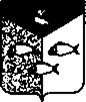                     Администрация Пеновского                     муниципального округа                       Тверской области                     П О С Т А Н О В Л Е Н И Е10.01.2022                                                    п. Пено                                                              № 1                        Об организации воинского учета граждан,пребывающих в запасе на территорииПеновского муниципального округа В соответствии с Конституцией Российской Федерации, Федеральными законами «Об обороне» от 31.05.1996 г. № 61-ФЗ, «О  мобилизационной подготовке и мобилизации в Российской Федерации» от 26.02.1997 г. № 31-ФЗ, «О воинской обязанности и военной службе» от 28.03.1998 г. № 53-ФЗ,  «Об общих принципах организации местного самоуправления в Российской Федерации» от 06.10.2003 № 131-ФЗ, постановлением Правительства Российской Федерации от 27.11.2006 № 719 «Об утверждении Положения о воинском учете», Устава Пеновского муниципального округапостановляет:Организовать первичный воинский учет на территории Пеновского  муниципального округа.Утвердить Положение о военно-учетном столе Пеновского муниципального округа (приложение 1).Утвердить должностные обязанности инспектора по ведению воинского учета (приложение 2)  Обязанности по ведению первичного воинского учета граждан, пребывающих в запасе возложить на  инспектора по ведению воинского учета Администрации Пеновского муниципального округа Тверской области  Коржан С.А.,При убытии в отпуск, командировку или на лечение Коржан С.А.   временное исполнение обязанностей по ведению воинского  учета, пребывающих в запасе, возложить на главного специалиста общего отдела Администрации Пеновского муниципального округа Тверской области Козлову И.В.Руководителям организаций, расположенных на территории Пеновского      муниципального округа, организовать ведение воинского учета согласно        Постановления Правительства РФ № 719 «Положения о воинском учете» от 27       ноября 2006 года.Работнику, осуществляющему воинский учет организовать проведение занятий с руководителями организаций и работниками, осуществляющими воинский учет в организациях, расположенных на территории Пеновского муниципального округа Тверской области.Сумма субвенций на осуществление полномочий по первичному воинско-кому учету, предоставленных из Федерального бюджета на 2021 год : 261600 -00(Двести шестьдесят одна тысяча шестьсот рублей 00 копеек). Настоящее постановление довести до исполнителей и руководителей структурных подразделений, а также руководителей организаций, находящихся на территории Пеновского муниципального округа.Контроль за исполнением постановления оставляю за собой. Глава  Пеновского  муниципального округа		          В.Ф. Морозов.  Приложение № 1                                                    Утверждено  постановлением   Администрации                                                     Пеновского муниципального округа                                                    Тверской области                       от 10.01. 2021 № 1                                                                                                                                                                                                                                                                                                                                                                                                                                                                                                                                                                                                                                                                                                                                                                                                                                                                                                                                                                                                                                                                                                                                                                                                                                                                                                                                                                ПОЛОЖЕНИЕОб организации и осуществлении первичного воинского учетаграждан на территории Пеновского муниципального округа Тверской области1.Общие положенияВоенно-учетный стол администрации Пеновского  муниципальногоокруга является структурным подразделением Администрации Пеновского муниципального округа.	1.2. ВУС в своей деятельности руководствуется Конституцией Российской Федерации, федеральными законами Российской Федерации от 31.05.1996 г. № 61-ФЗ «Об обороне», от 26.02.1997 г. № 31-ФЗ «О мобилизационной подготовке и мобилизации в Российской Федерации» с изменениями согласно закона от 22.08.2004 г. № 122,от 28.03.1998 г. № 53-ФЗ «О воинской обязанности и военной службе», «Положением о воинском учете», утвержденным Постановлением Правительства Российской Федерации от 27.11.2006 г. № 719,от 31.12.2005 г. № 199-ФЗ «О внесении изменений в отдельные законодательные акты Российской Федерации в связи с совершенствованием разграничения полномочий, «Инструкцией по бронированию на период мобилизации и на военное время граждан Российской Федерации, пребывающих в запасе Вооруженных Сил Российской Федерации, федеральных органах исполнительной власти, имеющих запас и работающих в органах государственной власти, органах местного самоуправления и организациях», законами Тверской области, Уставом Пеновского муниципального округа, иными нормативными правовыми актами органов местного самоуправления, а также настоящим Положением.2. Основные задачи2.1. Основными задачами ВУС являются:- обеспечение исполнения гражданами воинской обязанности, установленной федеральными законами «Об обороне», «О воинской обязанности и военной службе», «О мобилизационной подготовке и мобилизации в Российской Федерации»;- документальное оформление сведений воинского учета о гражданах, состоящих на воинском учете;- анализ количественного состава и качественного состояния призывных мобилизационных людских ресурсов для эффективного использования в интересах обеспечения обороны страны и безопасности  государства ;- проведение плановой работы по подготовке необходимого количества военно-обученных граждан, пребывающих в запасе, для обеспечения мероприятий по переводу Вооруженных Сил Российской Федерации, других войск, воинских формирований и органов с мирного на военное время в период мобилизации и поддержание их укомплектованности на требуемом уровне в военное время.3. ФункцииОсновным требованием, предъявляемым к системе воинского учета, является постоянное обеспечение полноты и достоверности данных, определяющих количественный состав и качественное состояние призывных и мобилизационных людских ресурсов.Первоначальный воинский учет граждан по месту их жительства или  месту пребывания (на срок более 3 месяцев) осуществляется Администрацией Пеновского муниципального округа Тверской области.Воинский учет граждан по месту их работы осуществляется организациями расположенными на территории Пеновского муниципального округа в соответствии с Законодательством Российской Федерации и методическими рекомендациями, разрабатываемыми Министерством обороны Российской ФедерацииЗа состояние воинского учета осуществляемого организациями, отвечают руководители этих организаций.Воинскому учету в Пеновском муниципальном округе подлежат:-  граждане мужского пола в возрасте от 18 до 27 лет, обязанные состоять   на воинском учете и не  пребывающие в запасе (далее-призывники);            - граждане, пребывающие в запасе (далее военнообязанные) мужского  пола, пребывающие в запасе;            - уволенные с военной службы с зачислением в запас Вооруженных Сил  Российской Федерации; -   успешно завершившие обучение по программе подготовки офицеров  запаса на военных кафедрах при государственных, муниципальных или имеющих  государственную аккредитацию по соответствующим направлениям подготовки  (специальностям) негосударственных образовательных учреждениях  высшего профессионального образования и окончившие указанные образовательные учреждения;             - не прошедшие военную службу в связи с освобождением от призыва   на  военную службу;    - не прошедшие военную службу в связи с предоставлением отсрочек  от призыва на военную службу или не призванные на  военную службу по каким-либо другим причинам, по достижению ими возраста 27 лет;  - уволенные с военной службы без постановки на воинский учет и в  последующем поставленные на воинский учет в военных комиссариатах; -   прошедшие альтернативную гражданскую службу;             - женского пола, имеющие военно-учетные специальности согласно приложению.  6.     Не подлежат воинскому учету в Пеновском муниципальном округе граждане:            а)  освобожденные от исполнения воинской обязанности в соответствии с Федеральным законом «О воинской обязанности и военной службе»;            б)  проходившие военную службу или альтернативную гражданскую службу;            в)   отбывающие наказание в виде лишения свободы;            г)    женского пола, не имеющие военно-учетной специальности;            д)    постоянно проживающие за пределами Российской Федерации;            е)  имеющие воинские звания офицеров и пребывающие в запасе Службы    внешней разведки Российской Федерации и Федеральной службы безопасности Российской Федерации.         7.  Воинский учет военнообязанных подразделяется на общий и специальный.На специальном воинском учете состоят военнообязанные ,которые в установленном порядке бронируются за органами государственной власти, органами местного самоуправления или организациями на периоды мобилизации, военного положения и в военное время, а также проходящие службу в органах внутренних дел, Государственной противопожарной службе, учреждениях и органах уголовно-исполнительной системы, органах по контролю за оборотом наркотических средств и психотропных веществ на должностях рядового и начальствующего состава. Остальные военнообязанные состоят на общем воинском учете.4.   Порядок осуществления первичного воинского учета в Пеновском муниципальном округеПервичный воинский учет в Пеновском муниципальном округе осуществляется по документам первичного воинского учета:           а)   для призывников - по учетным картам призывников;           б)   для прапорщиков, мичманов старшин, сержантов, солдат и матросов запаса – по алфавитным карточкам и учетным карточкам;           в)  для офицеров запаса - по карточкам первичного учета.Документы первичного воинского учета заполняются на основании следующих документов:           а)  удостоверение гражданина, подлежащего призыву на военную службу  - для призывников;           б)  военный билет (временное удостоверение, выданное взамен военного  билета)- для военнообязанныхДокументы первичного воинского учета должны содержать следующие  сведения о гражданах:           а)   фамилия, имя и отчество;           б)   дата рождения;           в)   место жительства;           г)    семейное положение;           д)   образование;           е)   место работы;           ж)  годность к военной службе по состоянию здоровья;           з)   основные антропометрические данные;           и)   наличие военно-учетных и гражданских специальностей;           к)   наличие первого спортивного разряда или спортивного звания;           л)   наличие бронирования военнообязанного за органом государственной   власти, органом местного самоуправления или организацией на периоды мобилизации, военного положения и в военное время;   наличие отсрочки от призыва на военную службу у призывников с указанием   нормы Федерального   закона «О воинской обязанности и военной службе»(подпункта, пункта, статьи), в соответствии  с которой она предоставлена, даты заседания призывной комиссии, предоставившей отсрочку от призыва на военную  службу, и номера протокола.Осуществляя  первичный воинский учет  администрация Пеновского муниципального округа исполняет обязанности в соответствии с  Федеральным законом «О воинской обязанности и военной службе»В целях организации и обеспечения сбора, хранения и обработки сведений, содержащихся в документах первичного воинского учета, военно-учетный работник администрации Пеновского муниципального округа.            а)  осуществляет первичный воинский учет граждан, пребывающих в запасе, и граждан, подлежащих призыву на военную службу проживающих или пребывающих (на срок более 3-х месяцев) на территорию Пеновского муниципального округа;             б)  выявляет совместно с органами внутренних дел граждан, проживающих   или пребывающих (на срок более 3-х месяцев) на территорию Пеновского муниципального округа и подлежащих постановки на воинский учет;            в)   ведет учет организаций , находящихся на территории Пеновского муниципального округа и контролирует ведение в них воинского учета;            г)    ведет и хранит документы первичного воинского учета в машинописном и электронном видах в порядке и по формам которые определяются Министерством обороны Российской Федерации.   6.    В  целях поддержания в актуальном состоянии сведений, содержащихся в документах первичного воинского учета и обеспечения поддержания в актуальном состоянии сведений, содержащихся в документах воинского учета, военно –учетный работник  администрации Пеновского муниципального округа:             а)  сверяет не реже 1 раза в год документы первичного воинского учета с   документами воинского учета военного комиссариата  и организаций а   также с    карточками регистрации или домовыми книгами;             б)  ежегодно представляет в военный комиссариат  до 1 октября списки   граждан мужского пола, достигших возраста 15 лет, и граждан мужского пола  достигших возраста 16 лет, а до 1 ноября-списки граждан мужского пола подлежащих  первоначальной постановке на воинский учет в следующем году по форме, установленной Положением о воинском учете;                               в)   своевременно вносит изменения в сведения, содержащиеся в документах первичного воинского учета и в 2-х недельный срок сообщает о внесенных   изменениях в военный комиссариат  по форме, определяемой Министерством   обороны Российской Федерации;             г)    разъясняет должностным лицам организаций и гражданам их обязанности  по воинскому учету, мобилизационной подготовке и мобилизации установленные законодательством Российской Федерации и настоящим Положением,  осуществляет контроль их исполнения, а также информирует об ответственности   за неисполнение указанных обязанностей;             д)   представляет в военный комиссариат  сведения о случаях неисполнения должностными лицами организаций и гражданами обязанностей по воинскому учету, мобилизационной подготовке и мобилизации.    7. В целях организации и обеспечения постановки граждан на воинский   учет военно-учетный работник, администрации Пеновского муниципального   округа:             а) проверяет наличие и подлинность военных билетов (временных удостоверений, выданных взамен военных билетов) или удостоверений граждан, подлежащих призыву на военную службу, а также подлинность записей в них, наличие мобилизационных предписаний (для военнообязанных запаса при наличии в   военных билетах отметок об их вручении),отметок в документах воинского учета   о снятии граждан с воинского учета по прежнему месту жительства, отметок в  паспортах граждан Российской Федерации об их отношению к воинской обязанности , жетонов с личными номерами Вооруженных Сил Российской Федерации  (для военнообязанных запаса  при наличии в военных билетах отметок об их вручении);             б)  заполняет карточки первичного учета  на офицеров запаса. Заполняет  ( в 2-х экземплярах) алфавитные карточки и учетные карточки на  прапорщиков,   мичманов, старшин, сержантов, солдат и матросов запаса. Заполняет учетные  карты призывников. Заполнение указанных документов производится в соответствии с записями в военных билетах (временных удостоверениях, выданных взамен военных билетов) и удостоверениях призывников. При этом уточняются сведения о семейном положении, образовании, месте работы, должности, месте жительства или месте пребывания граждан и другие необходимые сведения содержащиеся в документах граждан ,принимаемых на воинский учет;            в)  представляет военные билеты (временные удостоверения выданные  взамен военных билетов), алфавитные и учетные карточки прапорщиков, мичманов, старшин, сержантов, солдат и матросов запаса удостоверения граждан, подлежащих призыву на военную службу, учетные карты, а также  паспорта граждан Российской Федерации с отсутствующими в них отметками об отношении  граждан к воинской обязанности в 2-х недельный срок в военный комиссариат  для оформления постановки на воинский учет. Оповещает призывников о необходимости личной явки в военный комиссариат  для постановки на воинский  учет. Кроме того информирует военный комиссариат об обнаруженных в документах воинского учета и мобилизационных предписаниях граждан исправлениях, неточностях, подделках и неполном количестве листов. В случае невозможности оформления постановки граждан на воинский учет на основании  представленных ими документов воинского учета военно-учетный работник администрации Пеновского муниципального округа оповещает граждан о необходимости личной явки в военный комиссариат. При приеме от граждан документов воинского учета выдают расписки;             г)  делают отметки о постановки граждан на воинский учет в карточках регистрации или домовых книгах.8. В целях организации и обеспечения снятия граждан с воинского учета  военно-учетный работник  администрации Пеновского муниципального округа:             а)   представляет в военный комиссариат  документы воинского учета и паспорта в случае отсутствия в них отметок об отношении граждан к воинской  обязанности для соответствующего оформления указанных документов.   Оповещает  офицеров запаса и призывников о необходимости личной явки в   военный комиссариат  для снятия с воинского учета. У военнообязанных  убывающих за пределы Пеновского муниципального округа решением военного комиссара могут изыматься мобилизационные предписания, о чем делается соответствующая отметка в военных билетах (временных удостоверениях, выданных   взамен военных билетов). В случае необходимости уточнения военно-учетных  данных военнообязанных, их оповещают о необходимости личной явки в военный комиссариат.  При приеме от граждан документов воинского учета и паспортов выдают расписки;                б)  производит в документах первичного воинского учета, а также в карточках регистрации или в домовых книгах соответствующие отметки о снятии с воинского учета;                в)  составляет и представляет в военный комиссариат в 2-х недельный   срок списки граждан, убывших на новое место жительства за пределы Пеновского муниципального округа без снятия с воинского учета;                г)   хранят документы первичного воинского учета граждан, снятых с воинского учета, до очередной сверки  с учетными данными военного комиссариата, после  чего уничтожают их  в установленном порядке;                9.   Воинский учет граждан по месту их пребывания (на срок более 3-х месяцев) осуществляется  Пеновским муниципальном округом в порядке, определяемом Министерством Обороны Российской Федерации.     10. Администрация Пеновского муниципального округа ежегодно до 1  февраля представляет в военный комиссариат отчет о результатах осуществления первичного воинского учета в предшествующем году.                11. Контроль за осуществлением  первичного воинского учета в Пеновском муниципальном округе проводится военным комиссариатом в порядке, определяемом Министерством обороны Российской Федерации.                    Показатели по которым оценивается деятельность органов местного самоуправления по осуществлению первичного воинского учета, и критерии  оценки их деятельности определяются Министерством обороны Российской Федерации.  5. Права4.1. Для плановой и целенаправленной работы ВУС имеет право:- вносить предложения по запросу и получению в установленном порядке необходимых материалов и информации от федеральных органов государственной власти, органов исполнительной власти субъекта Российской Федерации, органов местного самоуправления, а также от учреждений и организаций независимо от организационно-правовых форм и форм собственности;- запрашивать и получать от структурных подразделений   Пеновского муниципального округа аналитические материалы, предложения по сводным планаммероприятий и информацию об их выполнении, а также другие материалы, необходимые для эффективного выполнения возложенных на ВУС задач;- создавать информационные базы данных по вопросам, отнесенных к компетенции ВУС;- выносить на рассмотрение главы  Пеновского муниципального округа  вопросы о привлечении на договорной основе специалистов для осуществления отдельных работ;- организовывать взаимодействие в установленном порядке и обеспечивать служебную переписку с федеральными органами исполнительной власти, органами исполнительной власти субъекта Российской Федерации, органами местного самоуправления, общественными объединениями, а также организациями по вопросам, отнесенным к компетенции ВУС;- проводить внутренние совещания по вопросам, отнесенным к компетенции ВУС.6. Руководство5.1. Обязанности по ведению первичного воинского учета граждан, пребывающих в запасе возложить на инспектора по ведению воинского учета    Администрации Пеновского  муниципального округа Коржан С.А.5.2. Инспектор по ведению воинского учета находится в непосредственном подчинении главы  Пеновского муниципального округа.  5.3. В случае отсутствия инспектора по ведению воинского учета  на рабочем месте по уважительным причинам (отпуск, временная нетрудоспособность, командировка)  Коржан С.А.  временное исполнение обязанностей по ведению  воинского учета, пребывающих в запасе возложить на главного специалиста общего отдела Администрации Пеновского муниципального округа Козлову И.В.                                  7. Ответственность граждан и должностных лиц за неисполнение                                                   обязанностей по воинскому учетуГраждане и должностные лица, виновные в неисполнении обязанностей по воинскому учету, несут ответственность в соответствии с Законодательством РФ.Приложение № 2Утверждено  постановлением  Администрации           Пеновского муниципального округа          Тверской области от 10.01.2022  № 1ДОЛЖНОСТНЫЕ ОБЯЗАННОСТИинспектора по ведению воинского учета Работник, осуществляющий воинский учет отвечает за постоянное  обеспечение полноты и достоверности данных в документах первичного воинского учета, на территории Пеновского муниципального округа.Он подчиняется Главе Пеновского муниципального округа и военному комиссариату, свою работу организовывает согласно Постановления Правительства РФ от 27 ноября . «Об утверждении Положения о воинском учете в органах местного самоуправления».Он обязан:1. Организация сбора, хранения и обработки сведений, содержащихся в документах первичного учета.2.  Поддержание в актуальном состоянии сведений, содержащихся в документах первичного воинского учета, и обеспечение поддержания в актуальном состоянии сведений, содержащихся в документах воинского учета, органы местного самоуправления и их должностные лица.3. В целях организации и обеспечения постановки граждан на воинский учет органы местного самоуправления и их должностные лица4. В целях организации и обеспечения снятия граждан с воинского учета в органах местного самоуправления5. Отчетность Инспектор ВУС Администрации Пеновского муниципального округа, ответственный за воинский учет                                                 С. А. КоржанС обязанностями ознакомлена и принято к  исполнению__________________    №	Обязанности         Периодичность         выполнения      123     1осуществлять первичный воинский учет  граждан, пребывающих в запасе и граждан, подлежащих призыву на военную службу, проживающих или пребывающих(на срок более 3 месяцев) на их территории;постоянно    2выявлять совместно с органами внутренних дел граждан, проживающих или пребывающих (на срок более 3 месяцев) на их территории и подлежащих постановке на воинский учет;постоянно    3вести учет организаций ,находящихся на их территории, контролировать ведение в них воинского учетапостоянно    4вести и хранить документы первичного воинского учета в машинописном и электронных видах в порядке и по  формам, которые определяются Министерством  обороны Российской Федерациипостоянно     5сверять документы первичного воинского учета с документами воинского учета ВК и организаций, а также с карточками регистрации или домовыми книгами1 раз в год     6своевременно вносить изменения в сведения, содержащиеся в документах первичного воинского учета, и сообщать о внесенных изменениях в ВК по форме, определяемой Министерством обороны Российской Федерации в 2-х недельный срок    7разъяснять должностным лицам организаций и  гражданам их обязанности по воинскому учету, мобилизационной подготовке и  мобилизации, установленные законодательством Российской Федерации, осуществлять контроль их исполнения, а также информировать об ответственности за неисполнение указанных обязанностейпостоянно    8проводить занятия с руководителями организаций и работниками ,осуществляющими  воинский учет в организациях расположенных на территории поселения согласно плана    9представлять в ВК сведения о случаях неисполнения должностными лицами организаций и гражданами обязанностей по воинскому учету, мобилизационной подготовкеи мобилизации немедленно   10проверять наличие и подлинность военных билетов(временных удостоверений, выданных взамен военных билетов) или удостоверений граждан, подлежащих призыву на военную службу, а также подлинность записей в них, наличие мобилизационных предписаний (для граждан пребывающих в запасе при наличии в военных билетах отметок об их вручении ),отметок в документах воинского учета о снятии граждан с воинского учета по прежнему месту жительства, отметок в паспортах граждан Российской Федерации об их отношении к воинской обязанности, жетонов с личными номерами Вооруженных Сил РоссийскойФедерации (для граждан пребывающих в запасе при наличии в военных билетах отметок об их вручении)при постановкена воинский учет   11заполнять карточки первичного учета на офицеров запаса. Заполнять (в 2-х экземплярах) алфавитные карточки и учетные карточки на прапорщиков, мичманов, старшин, сержантов, солдат и матросов запаса. Заполнение указанных документов производится в соответствии с записями в военных билетах (временных удостоверениях, выданных взамен военных билетов) и удостоверениях призывников. При этом уточняются сведения о семейном положении, образовании, месте работы, должности, месте жительства или месте временного пребывания граждан и другие необходимые сведения, содержащиеся в документах граждан,принимаемых на воинский учет   при постановкена воинский учет   12представлять военные билеты (временные удостоверения, выданные взамен военных билетов), алфавитные и учетные карточки прапорщиков, мичманов, старшин, сержантов, солдат и матросов запаса, удостоверения граждан, подлежащих призыву на военную службу, учетные карты, а также паспорта граждан Российской Федерации с отсутствующими в них отметками об отношении граждан к воинской обязанности в ВК для оформления постановки на воинский учетв 2-х недельный срок   13оповещать призывников о необходимости личной явки в соответствующий ВК для постановки на воинский учет немедленно   14информировать ВК об обнаруженных в документах воинского учета и мобилизационных предписаниях граждан исправлениях, неточностях, подделках и неполном количестве листовнемедленно   15в случае невозможности оформления постановки граждан на воинский учет на основании представленных ими документов воинского учета, оповещать граждан о необходимости личной явки в ВК. При приеме от граждан документов воинского учета выдавать расписки немедленно   16делать отметки о постановке граждан на воинский учет в карточках регистрации или домовых книгах немедленно после постановки навоинский учет   17представлять в ВК документы воинского учета и паспорта в случае отсутствия в них отметок об отношении граждан к воинской обязанности для соответствующего оформления указанных документовв 2-х недельный срок   18оповещать офицеров запаса о необходимости личной явки в соответствующий ВК для снятия с воинского учетанемедленно   19у граждан пребывающих в запасе, убывающих за пределы муниципального образования, изымать мобилизационные предписания, о чем делается соответствующая отметка в военных билетах (временных удостоверениях, выданных взамен военных билетов )немедленно   20в случае необходимости уточнения военно-учетных данных граждан пребывающих в запасе их оповещать о необходимости личной явки в ВКнемедленно   21при приеме от граждан документов воинского учета и паспортов выдают распискипостоянно   22производить в документах первичного воинского учета, а также в карточках регистрации или в домовых книгах соответствующие отметки  о снятии с воинского учета немедленно   23составлять и представлять в отделы  списки  граждан, убывших на новое место жительства за пределы муниципального образования  без снятия с воинского учета в 2-х недельный срок   24хранить документы первичного воинского учета граждан, снятых с воинского учета, до очередной сверки с учетными ВК, после чего уничтожать их в установленном порядке 1 раз в год   25представлять в ВК отчет о результатах осуществления первичного воинского учета в предшествующем году         до  01  февраля              ежегодно